Weekly SnapshotWeek of January 21, 2019Vocabulary“Frankenstein”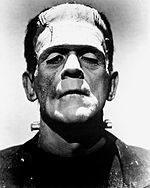 create – means to make something newcreature – a real or imaginary living thingdestroy- means to take it apart of to ruin itevil – very bad or harmfulexperiment – an activity that someone does to test an ideahideous – very uglylonely –means to be alone, without friendsscientist –a person who studies scienceVocabulary“ENCOUNTER”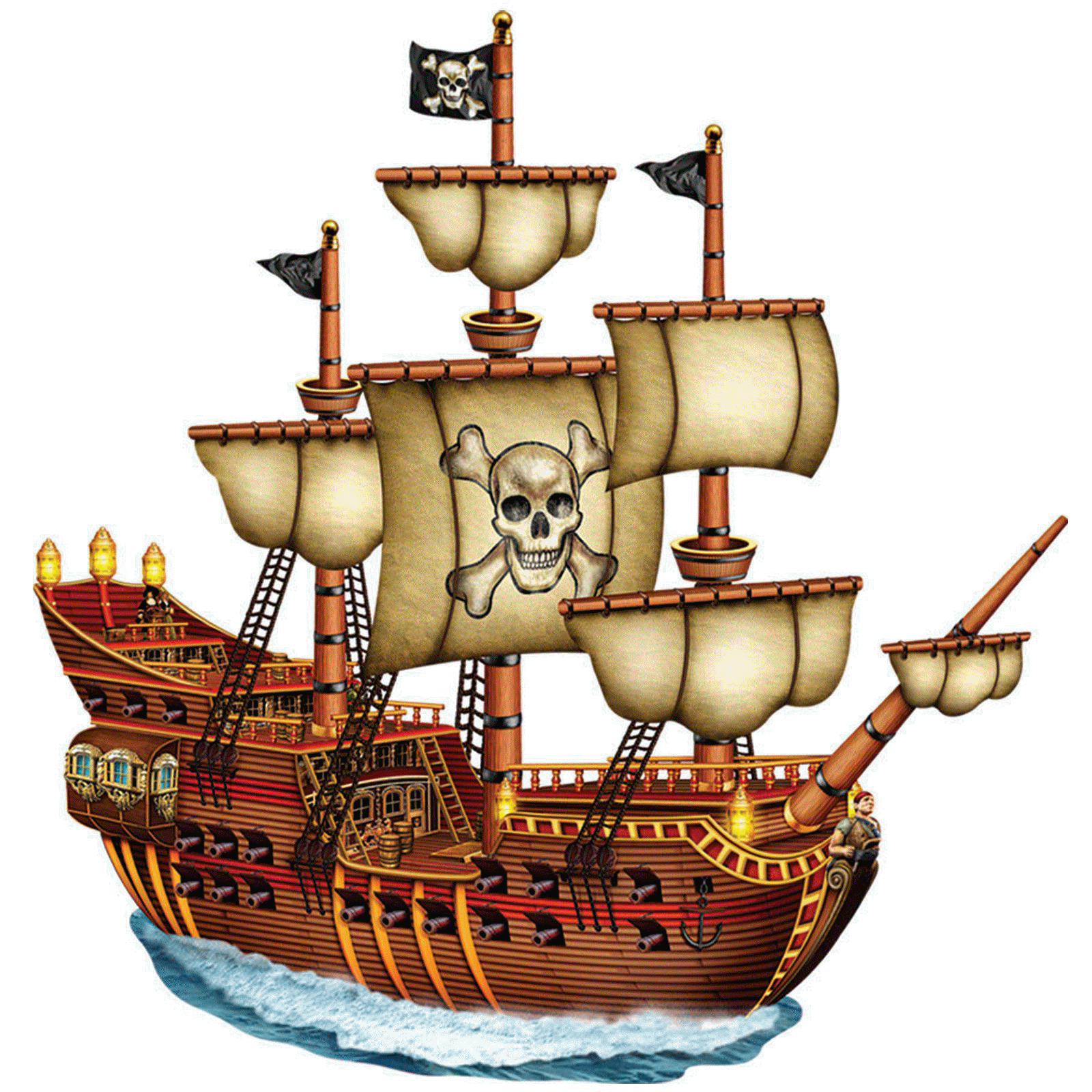 custom – is something that a certain group of people usually dodesire – you really want itdream – a thought or an image in your mind when you sleepencounter – is a meetingshore- the land beside a large body of waterstranger- someone you do not knowwarning – lets you know that there is a danger aheadwelcome– to greet a person kindlyMonday, January 21, 2019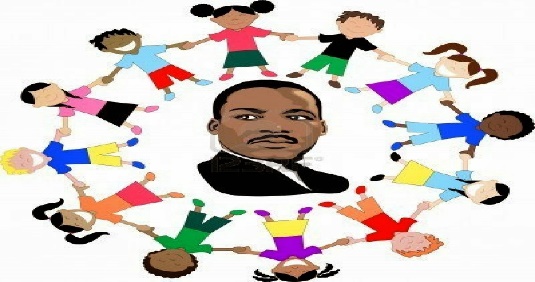 Tuesday, January 22, 2019 Learning StrategiesTalk About it TuesdaySTRESS: Conflict Resolution & Organization and Yoga6th Grade Weekly Selection: “Frankenstein”Introduction:  VocabularyActivating Prior Knowledge:  Video on: FrankensteinFocus on Genre-FantasyRead Aloud and Discuss Elements-Character, Setting, and PlotHomework-Workbook Vocabulary 8th Grade Weekly Selection:  “Encounter”Introduction:  VocabularyActivating Prior Knowledge:  Video on What is Historical Fiction? Focus on Genre- Historical FictionRead Aloud and Discuss Elements- Analyze Plot, Characters, and SettingHomework-Workbook vocabularyWednesday, January 23, 2019Learning StrategiesWork on It Wednesday- Conference & ChatPlease check with your child about missing assignments and grades below CSTRESS: Conflict Resolution & Organization and Yoga6th Grade Weekly Selection:   “Frankenstein”Review Vocabulary & HomeworkAudio of StoryGrammar- Adjectives Homework- Adjectives8th Grade Weekly Selection:  “Encounter”Review Vocabulary & HomeworkAudio of StoryGrammar- Verbs in the presence tenseHomework- Verbs in the presence tenseThursday, January 24, 2019Learning StrategiesThink About it ThursdaySTRESS: Conflict Resolution & Organization and Yoga6th Grade Weekly Selection:   “Frankenstein”Review Vocabulary & HomeworkAudio of StoryWord Works and Analyze Text Features: Prefixes & Analyze Character Development Homework-Academic Vocabulary8th Grade Weekly Selection:  “Encounter”Review Vocabulary & HomeworkAudio of StoryWord Works & Analyze Text Features: Analyze lot, Setting, and Character & PersonificationHomework:  Academic VocabularyFriday, January 25, 2019Learning StrategiesPreferred and Non-Preferred GroupingSTRESS:  All Grades Weekly SelectionReading TestReading Assessment Open Response Questions (new writing assessment)